Умножение на 8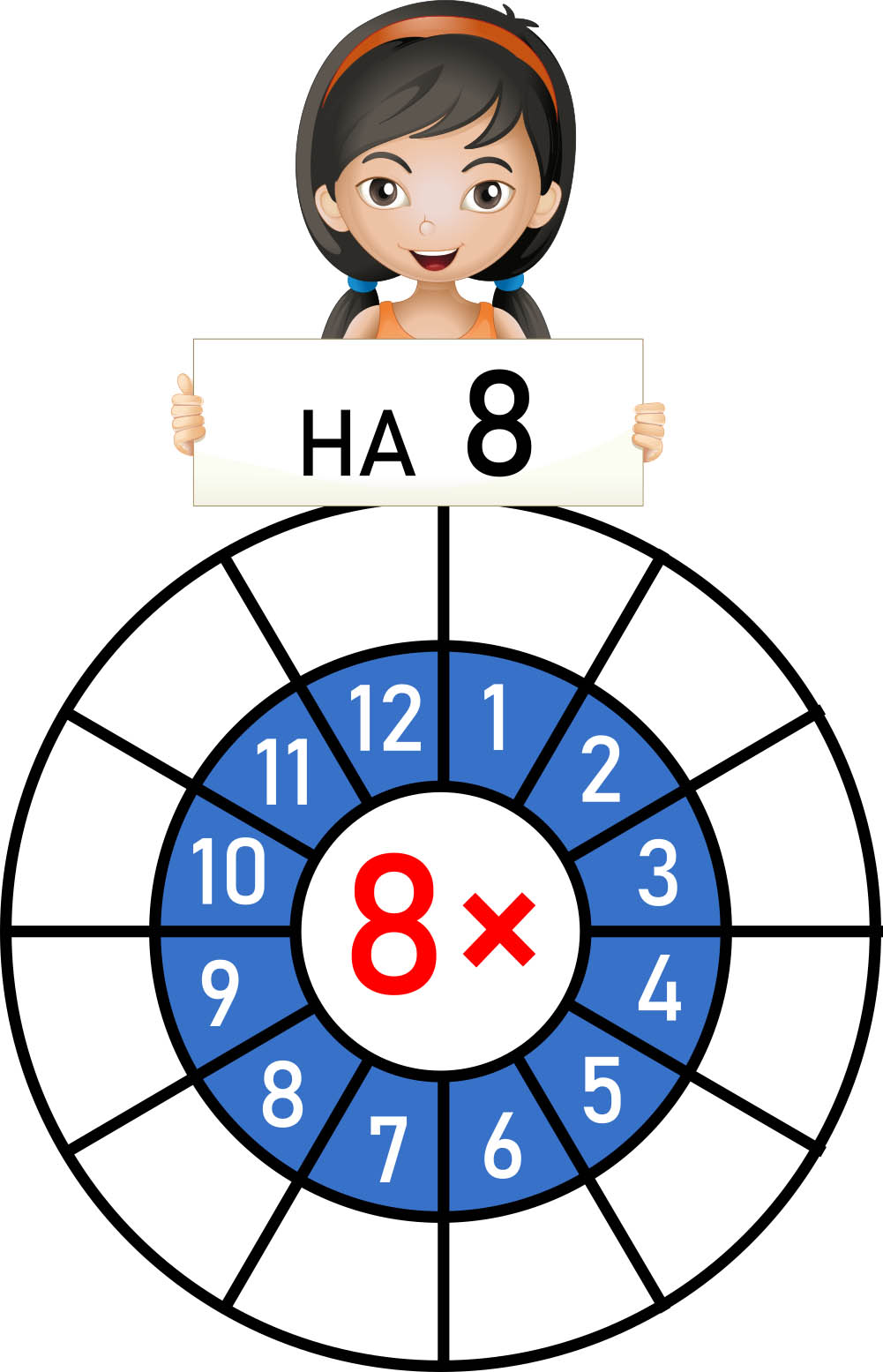 